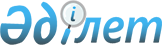 Қазақстан Республикасы Үкіметінің 2006-2008 жылдарға арналған бағдарламасы туралы баяндаманың жобасын және Қазақстан Республикасы Президентінің Қазақстан халқына Жолдауының жобасына ұсыныстарды дайындау жөніндегі жұмыс тобы туралы
					
			Күшін жойған
			
			
		
					Қазақстан Республикасы Премьер-Министрінің 2006 жылғы 25 қаңтардағы N 8-ө Өкімі. Күші жойылды - ҚР Премьер-Министрінің 2007.01.15. N 3 өкімімен.

      Қазақстан Республикасы Конституциясының  53-бабының  6) тармақшасына, "Қазақстан Республикасының Үкіметі туралы" Қазақстан Республикасының Конституциялық заңы  7-бабының  1-тармағына сәйкес және Қазақстан Республикасының Парламентіне ұсыну үшін Қазақстан Республикасы Үкіметінің 2006-2008 жылдарға арналған бағдарламасы туралы баяндаманың жобасын (бұдан әpi - Баяндаманың жобасы), сондай-ақ Қазақстан Республикасы Президентінің Қазақстан халқына Жолдауының жобасына ұсыныстарды дайындау мақсатында: 

      1. Мынадай құрамда жұмыс тобы құрылсын: Mәсімов                       - Қазақстан Республикасы 

Кәрім Қажымқанұлы               Премьер-Министрінің орынбасары, 

                                жетекші Келімбетов                    - Қазақстан Республикасының 

Қайрат Нематұлы                 Экономика және бюджеттік 

                                жоспарлау министрі, жетекшінің 

                                орынбасары Құсайынов                     - Қазақстан Республикасының  

Марат Әпсеметұлы                Экономика және бюджеттiк 

                                жоспарлау вице-министрi, хатшы  Ақанов                        - Қазақстан Республикасының 

Айқан Ақанұлы                   Денсаулық сақтау вице-министрi Кесікбаев                     - Қазақстан Республикасының 

Сұлтанғали Қабденұлы            Қоршаған ортаны қорғау бірінші 

                                вице-министрі Әбдімомынов                   - Қазақстан Республикасының Білім 

Азамат Құрманбекұлы             және ғылым вице-министрі Айтжанов                      - Қазақстан Республикасының Ауыл 

Дулат Нулиұлы                   шаруашылығы вице-министрі Дүйсенова                     - Қазақстан Республикасының Еңбек 

Тамара Босымбекқызы             және халықты әлеуметтік қорғау 

                                вице-министрі Жошыбаев                      - Қазақстан Республикасы Сыртқы 

Рәпіл Сейітханұлы               істер министрінің орынбасары Исекешев                      - Қазақстан Республикасының 

Әсет Өрентайұлы                 Индустрия және сауда 

                                вице-министрі Қасымбек                      - Қазақстан Республикасының Көлік 

Жеңіс Махмұдұлы                 және коммуникация вице-министрі Құсдәулетов                   - Қазақстан Республикасының 

Дулат Рашитұлы                  Әділет вице-министрі Петров                        - Қазақстан Республикасының 

Валерий Викторович              Төтенше жағдайлар вице-министрі Өтеулина                      - Қазақстан Республикасының Білім 

Хафиза Мұхтарқызы               және ғылым вице-министрі Әбділманов                    - Қазақстан Республикасы Қорғаныс 

Алмас Кәкімтайұлы               министрлігінің Штабтар 

                                бастықтары комитеті төрағасының 

                                бірінші орынбасары Алдабергенов                  - Қазақстан Республикасы Табиғи 

Нұрлан Шәдібекұлы               монополияларды реттеу агенттігі 

                                төрағасының бірінші орынбасары Райымбеков                    - Қазақстан Республикасы Жер 

Каналбек Ұтжанұлы               ресурстарын басқару агенттігі 

                                төрағасының орынбасары Тортаев                       - Қазақстан Республикасы 

Бауыржан Қадырұлы               Статистика агенттігі төрағасының 

                                орынбасары Айманбетова                   - Қазақстан Республикасы Ұлттық 

Гүлбану Зарлыққызы              Банкі Төрағасының орынбасары 

                                (келісім бойынша) Божко                         - Қазақстан Республикасы Ұлттық 

Владимир Карпович               қауіпсіздік комитеті төрағасының 

                                бірінші орынбасары (келісім 

                                бойынша) Әбдірахымов                   - Қазақстан Республикасы 

Ғабидолла Рахматоллаұлы         Мемлекеттік қызмет істері агенттігі 

                                төрағасының бірінші орынбасары 

                                (келісім бойынша) Баймағамбетов                 - Қазақстан Республикасы 

Серік Нұртайұлы                 Экономикалық қылмысқа және сыбайлас 

                                жемқорлыққа қарсы күрес агенттігі 

                                (қаржы полициясы) төрағасының 

                                орынбасары (келісім бойынша) Досмұқаметов                  - Қазақстан Республикасы Қаржы 

Қанат Мұхаметкәрімұлы           нарығы мен қаржы ұйымдарын реттеу 

                                және қадағалау агенттігі                                             төрағасының орынбасары (келісім 

                                бойынша) Нүсіпова                      - Қазақстан Республикасы 

Әсем Бекқызы                    Премьер-Министрінің Кеңсесі Жиынтық 

                                талдау бөлімінің меңгерушісі Котенко                       - Қазақстан Республикасы 

Наталья Леонидовна              Премьер-Министрінің Кеңсесі 

                                Экономика бөлімінің меңгерушісі Табанов                       - Қазақстан Республикасы 

Эльдар Рашитұлы                 Премьер-Министрінің Кеңсесі 

                                Өндірістік сала және инфрақұрылым 

                                бөлімінің меңгерушісі Егімбаева                     - Қазақстан Республикасы 

Жанна Дачерқызы                 Премьер-Министрінің Кеңсесі Заң 

                                бөлімінің меңгерушісі Бабақұмаров                   - Қазақстан Республикасының Мәдениет, 

Ержан Жалбақұлы                 ақпарат және спорт вице-министрi Шпекбаев                      - Қазақстан Республикасының Iшкi iстер 

Алик Жатқамбайұлы               вице-министрi Ақшолақов                     - Қазақстан Республикасының Энергетика 

Болат Оралұлы                   және минералдық ресурстар вице- 

                                министрi Елемесов                      - Қазақстан Республикасының Қаржы 

Асқар Раушанұлы                 вице-министрi Есекеев                       - Қазақстан Республикасы 

Куанышбек Бақытбекұлы           Ақпараттандыру және байланыс 

                                агенттiгi төрағасының орынбасары       

       Ескерту. Құрамға өзгерту енгізілді - ҚР Премьер-Министрінің 2006.03.02.  N 45  өкімімен. 

      2. Жұмыс тобы: 

      Қазақстан Республикасы Үкіметінің 2006 жылғы 24 қаңтардағы мәжілісінің N 1 хаттамасында белгіленген мерзімде Баяндаманың жобасын және Қазақстан Республикасы Президентінің Қазақстан халқына Жолдауының жобасына ұсыныстарды Қазақстан Республикасы Үкіметінің қарауына енгізсін; 

      оған орталық, жергілікті атқарушы және басқа мемлекеттік органдардың мамандарын тарту, сондай-ақ Баяндаманың жобасын әзірлеу үшін қажетті материалдарды сұрату құқығы берілсін; 

      Қазақстан Республикасы Үкiметiнiң қарауына мыналардың: 

      2006 жылғы 15 наурызға қарай Мемлекет басшысының 2006 жылғы 1 наурыздағы "Қазақстанның әлемдегi бәсекеге барынша қабiлеттi елу елдiң қатарына кiру стратегиясы" Қазақстан халқына Жолдауын iске асыру жөнiндегi iс-шаралардың жалпыұлттық жоспарының (бұдан әрi - Жалпыұлттық жоспар) және Жалпыұлттық жоспардың iс-шараларын орындаудың желiлiк кестесiнiң; 

      2006 жылғы 20 наурызға қарай Қазақстан Республикасы Үкiметiнiң 2006-2008 жылдарға арналған бағдарламасының жобаларын белгiленген тәртiппен енгiзсiн. 

       Ескерту. 2-тармаққа өзгерту енгізілді - ҚР Премьер-Министрінің 2006.03.02.  N 45  өкімімен.        Премьер-Министр 
					© 2012. Қазақстан Республикасы Әділет министрлігінің «Қазақстан Республикасының Заңнама және құқықтық ақпарат институты» ШЖҚ РМК
				